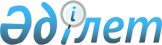 О снятии ограничительных мероприятий на территории поселка ШалгинскийРешение акима поселка Шалгинский Карагандинской области от 2 июля 2018 года № 2. Зарегистрировано Департаментом юстиции Карагандинской области 3 июля 2018 года № 4845
       В соответствии со статьей 35, 37 Закона Республики Казахстан от 23 января 2001 года "О местном государственном управлении и самоуправлении в Республике Казахстан", Законом Республики Казахстан от 10 июля 2002 года "О ветеринарии", аким поселка Шалгинский РЕШИЛ:
      1. В связи с проведением комплекса ветеринарно - санитарных мероприятий по ликвидации бешенства среди крупного рогатого скота снять ограничительные мероприятия, установленные на территории поселка Шалгинский.
      2. Признать утратившим силу решение акима поселка Шалгинский от 3 марта 2018 года № 1 "Об установлении ограничительных мероприятий на территории поселка Шалгинский" (зарегистрировано в Реестре государственной регистрации нормативных правовых актов за № 4632, опубликовано в газете "Қазыңалы өңір" от 17 марта 2018 года за № 10 (895), в эталонном контрольном банке нормативных правовых актов Республики Казахстан в электронном виде 06 марта 2018 года).
      3. Контроль за исполнением настоящего решения оставляю за собой.
      4. Настоящее решение вводится в действие со дня первого официального опубликования.
					© 2012. РГП на ПХВ «Институт законодательства и правовой информации Республики Казахстан» Министерства юстиции Республики Казахстан
				
      Аким поселка Шалгинский 

С. Малтиков
